Curriculum VitaeAntonio Cicchella Updated 11/23/2020Professional ContactAntonio Cicchella, PhD 	Lecturer (ricercatore a tempo indeterminato) and aggregate professorBologna University- Department for Quality of Life StudiesVia del Pilastro 840127 Bologna, Italy	EML: antonio.cicchella@unibo.it	WEB: www.unibo.it/docenti/antonio.cicchellaPrivate Contact	Antonio Cicchella 	Via Adelaide Ristori 1540127 Bologna, ItalyCP: +39 339-3355886	EML: antonio.cicchella@unibo.it; Personal Data	Born: Naples, Italy (May 28, 1964)	Languages: Italian (native), English (good), French (some)Professional Education	Diploma (High School) in Science, Bologna				1979-1983	Bachelor, Cum Laude in Physical EducationInstitute of Physical Education, Bologna, Italy				1983-1986Dissertation: Biomechanics of Triple Jump	Masters in Motor Sciences, Bologna University, M.S.			1998-2000.Dissertation: Biomechanical Instrumentation for Motion Analysis.	PhD in Exercise and Sport Sciences, Tartu University, Estonia 	Dissertation:	Relationships of multifunctional hormone leptin with anthropometry, aerobic capacity and physical activity in peripubertal boys.			 2011-2014Professional ExperienceWhile a student in Physical Education, I work as a coach of female track and field athletes in sprinting, long jump, hurdles and male 400m dash in the University of Bologna Sport’s Club. Our athletes competed at national level. In the same period of time, I work as a gym coach, swimming pool lifeguard, weightlifting and physical training of professional teams in the city of Bologna. I had the opportunity to work with top level professional athletes, included several world and Olympic champions. At the end of bachelor, I entered the job environment with the following positions:Military Service in the Italian Army “Carabinieri” 				1988-1989(1 year mandatory service). Final grade: caporal major.	Biomechanics Researcher, Rizzoli Orthopedic Industries, Bologna, Italy, 		1989-1996.In this position, I oversaw the motion analysis lab (motion analysis systems, force and pressure platforms, several emgs and isokinetics sytems, various sensors). I conducted research on sport shoes design and testing, development and testing of isokinetic device (joint cooperation with several north American Universities and hi-tech companies); motion analysis in the neuromuscular diseases, energy expenditure and biomechanics of orthotics and prosthetics, functional electrical stimulation and diseases biomechanics e bioenergetics, work ergonomics and interfaces. I participated in several large projects funded by the European Union (Eureka, Biopolymeric Materials, Composite Materials, Neuromuscular diseases of the IV and V EU research programme). I had the opportunity to work with top level Italian and international clinician in the field of orthopedics, physical rehabilitation and sports medicine. Our company (Rizzoli Orthopedic Industries) was a public company involved in large national and international projects and stakeholder of a high-tech company based in California, which developed advanced systems for the evaluation of motor functions (strength, haptic capacities, workplace ergonomics). I was the first translator into the Italian language of the SF36 questionnaire. Our laboratory was a beta test for new robotics technologies for motor function evaluation and behold several patents. I also visited top facilities for ergonomic research and occupational therapy in Finland (Prof. Olavi Airaksinen) and I used EMG systems to study back pain. I cooperated with APTA researchers to develop protocols for hand assessment and rehabilitation. In the ergonomic and occupational medicine, I experienced to translate into Italian language the NIOSH guidelines for manual handling tasks (and the SF 36 quality of life questionnaire).  I was beta tester for the Workset Lido System (work simulator), the Dexter (hand function assessment), the Lido Lift (lift simulator) and the V task system (a 2D motion analysis system dedicated to manual handling task which implemented NIOSH guidelines for joints load calculations). I participated in a large study in the university of Bologna in cooperation with the service of work medicine, for the estimation of maximum loads for backpack in schoolchildren. These guidelines were adopted by the Bologna City health service. In the sport field, I tested top level athletes (also Olympic and World Champions in track and field, cycling, volleyball, basketball and top-level soccer players) with motion analysis and isokinetic machines for the purpose of research and control of training. I had the opportunity to meet top level sport’s orthopaedic surgeons, physiotherapists and biomechanists. Our team also developed a running shoes (Lotto industries). This project lasted one year, involving a team of engineers, orthopedic surgeons, material’s scientists and biomechanists. I was host of the International Federation of Track and Field at Moscow 2013 World Championships in Athletics.Academic:Lecturer in sport biomechanics and anatomy, Superior Institute                          		1992-1996of Physical Education in Bologna, ItalyIn this position, I work as assistant professor to the Chair of Human Anatomy applied to Physical Education, and I taught anatomy of the motor apparatus in the bachelor course in PE. I also taught sport biomechanics methods and cooperated in several sport biomechanics research. Director of the Study Center of the University Sport Center of Bologna University	 1996-1998In this position, I oversaw the testing and training of the University’s sport’s teams. I also organized 2 international scientific conferences: Physiological testing of the Elite Athlete (Bologna, 1998) and Motor Coordination in sport and Exercise (2001). I supervised the realization of the books of proceedings, published by the Italian Track and Field Federation.Lecturer (contract professor) University of Bologna, Faculty of Motor Sciences,	 	1998-2003.In this position I taught different subjects: Theory of Motor Activities for Adults and Elderly, Methodology of Training.2003-present:  Researcher (full time) and Aggregate Professor at the Faculty of Exercise and Sport Sciences of Bologna University and Rimini, Department for Quality of Life Studies. My classes ranges from 80 students (undergrad) to 40 students (graduate).	Courses Taught: Measurement method in sport and physical activities (Undergraduate) and Sport Technology (Graduate).			Research areas: sleep and motor learning (2003-2006, in the Department of Psychology), metabolism and exercise (2006-ongoing), biomechanics of sport techniques and sport injuries, exercise and lifestyles (see list of publication below).International.                                                                                                                            Visiting scholar "Erasmus" (European Union Mobility Funds, 1 to 3 weeks):Kuopio (FIN), Magdeburg and Oldenburg (Germany), Tartu (Estonia), Warsaw and Poznan (PL), Riga (LV), Alicante (Spain).Visiting professor at Hunan University of Technology, Zhuzhou, China          	1-30 November 2016.										Visiting Scholar and Lecturer at:Indiana University, Bloomington, John Updike Center for Ergonomics, Prof. JB. Shea (2006-2007, 1 month). Moscow Sport University, Lesgaft Sport University (St. Petersburg, 2014, 1 month), Siberian University of Sport, Omsk, and Kaliningrad University, (Russian Federation), 2009-2012-2015. University of Maryland College Park, Sport Biomechanics Lab (2012 (1 month). European Union Social Funds professor at Liepaja University (Latvia) in 2019. Beijing Sport University (China), 2010-ongoing.Professional Honors and Political PositionsStudent AwardsItalian Ministry of Education-Italian Olympic Committee Prize for the Dissertation in 1986Political President of the Bologna Town Association of Physical Education		Teachers.Member of the Emilia Romagna RegionSport Council 2003-2004Other AwardsDiploma of recognition for outstanding service, International Association of Sport Kinetics 												2005Professional ResearchResearch InterestsBiomechanics and bioenergetics of human movement and sport. Children, exercise and obesity.Motor learning.Environment, physical activity and lifestyles.Sport Technologies.Health technologies (motricity).Other Research FundingEureka projects IV Research Program Framework, European Union: Motion analysis in Neuromuscular diseases, Bio-polymeric materials for the orthopedics industry, 1989-1996. Total grant: 4,5 milions Euro. Role:  In charge of the motion analysis lab.  Funds from Italian Ministry for the University for basic research : approx. 20.000 euro since 2003.Travel Grants from: Bologna-North American Universities Consortium (BCSP), European Union Erasmus Program, European Union Social Fund.China: leading foreign expert at Tongji University, Shanghai since 2021.Host Professor, Beijing Sport University, since 2010.Foundation Archimedes, Estonia, beneficiary of several travel grants to Tartu University.Organization of International ConferencesPrincipal Organizer:Physiological Testing of the Elite Athletes, Bologna, 1998.Motor Coordination in Sport and Exercise, Bologna, 2001.Boards:Sport and Exercise for the Quality of Life, Rimini, 2005 and 2013.Sismes, Italian Society of Motor Sciences, Bologna 2019.Private sector R&D cooperations:Lotto Sport Industries, Italy, 1992, design and development of a running sport shoes: Loredan Biomedical Inc, USA and Cedaron Biomedical Inc., USA (Nasa’s Spin Offs) , development of advanced robotic systems for strength rehabilitation and assessment and for hand assessment.Mega Electronics Ltd, Finland, application of surface electromyography to fatigue in back pain.BTS Engineering, Italy, cooperation for the development of the Elite system, 1989-1994.Mikromank, GmbH (Fraunhofer Institute spin-off): cooperation for a markerless motion analysis system.Member of Innovanet, innovation network of Small Enterprises of Bologna area.Patent: a robotic system for shoulder and hand functions evaluation and rehabilitation, University of Liepaja, University of Bologna.Reviewer of research proposals for Italian Ministry of University, European Commission,European Science Foundation, Foundation la Caixa (Spain), Friuli Venezia Giulia Region, Italy,Foundation Fiandres.	Professional Teaching1992-1997: 	Contract Professor (lecturer, part time), Superior Institute of Physical Education (ISEF) in Bologna. Topic: Biomechanics and Human Anatomy applied to physical education.1992-1993: 	Lecturer at the School of Physiotherapy at Bologna and 							Modena University. Topic: isokinetic testing and rehabilitation.1997- 2000: 	Lecturer, Faculty of Exercise and Sport Sciences of Bologna University. 		Topic: Motor activity for the elderly.2001-2003: 	Contract Professor, Faculty of Exercise and Sport Sciences of Bologna 	        				University. Topic: Motor activity for the elderly.2003-2007:   	Researcher (Lecturer), Faculty of Exercise and Sport Sciences of Bologna University,       Department of Psychology.  Research topic: sleep and motor learning. Courses taught: Theory and methodology of sport training (undergraduate and graduate).2007-2011:  	Aggregate Professor, Faculty of Exercise and Sport 							Sciences of Bologna University, Department of Psychology, Bologna.					 2011-present: 	Aggregate Professor, Department of Sciences for the Quality of Life, Bologna University. I was member of several departmental commissions: course contents, college of doctorate, international commission. I’m actually member of the international commission of the Department for Quality-of-Life Studies.			Professional MentorshipsGraduate Students and Undergraduate Students50 dissertations supervised (undergraduate and graduate) in the Faculty of Motor Science of Bologna University.Doctorate supervised“Sleep and Motor Skills learning” Phd Francesca Lupi, University of Bologna, 2009-2011. Co-supervised as opponent abroad: “Partner’s physiological engagement and body contact improvement in standard sport dances”, Phd Alina Klonova, Latvian Academy of Sport Sciences, Riga, Latvia and Helena Liiv, Anthropometry, body composition and aerobic capacity in elite Dance Sport athletes compared with ballet and contemporary dancers, University of Tartu, Estonia (2012-2014).Professional ServiceMembership on Editorial BoardsJournal of Human Sport and Exercise (online, Spain). ttps://www.jhse.ua.es/about/editorialTeam..Encyclopedia  https://encyclopedia.pub/Latvian Academy of Sport Education Journal.Medicina (former)Served as Reviewer for Scientific Journals:Journal of Sport RehabilitationJournal of Strength and Conditioning ResearchPerceptual and Motor SkillsJournal of Applied PhysiologyMedicina (former board member)Latvian Journal of Sport SciencesActa Kinesiologie Universitatis TartuensisBiologySportsMedical Problems of Performing ArtistsJAPSensorsBiologyReviewer for Scientific Granting AgenciesItalian University System, National Interest Research Program (PRIN) 2005-to present.European Union, Horizon Program 2020. European Science Foundation, Research Foundation Flanders (FWO), Foundacion  Bancaria la Caxia (Barcelona).International activities	Member of the Departmental Internationals Affairs Committee.Fellow, Bologna Cooperative Exchange Program (Bologna University and North America Universities Exchange), Indiana University Bloomington. Coordinator of International Exchanges with Shanghai University of Sport, Beijing University of Sport and Russian State Federation University of Sport in Moscow.Services to the Community-    Member of the aid emergency group with Caritas Bologna at the earthquake in Irpinia Region, Italy, 1980.	-    Italian Army, “Carabinieri” 1987.-   President-Elected of Bologna Province Association of Physical Education     	                         Teachers 2001-2003.	-   Member of the Emilia Romagna Region Sport Council in the years 2003-04.Professional Publications (in English)Peer-Reviewed JournalsCICCHELLA, A., Merni, F. and Ravaglia, F. (2001). Relationship between linear isokinetics, angular isokinetics and linear isotonics strength tests.  Acta Kinesiologica Universitatis Tartuensis 6:97-100.CICCHELLA, A. and Bianchini, K. (2004). Characteristics of movement and emotions elicited by two different kind of dance. Journal of Human Kinetics 11:59-67.T. Jurimae, J. Jurimae, A. CICCHELLA, A. and Maestu J (2006). Electromyographic and neuromuscular fatigue thresholds as concepts of fatigue in rowers.  Journal of Strength and Conditioning Research  20: 824 - 828.Jürimäe, J., Haljaste, K., CICCHELL, A., Lätt, E., Purge, P., Leppik, A. and Jürimäe, T. (2007). Analysis of Swimming Performance From Physical, Physiological, and Biomechanical Parameters in Young Swimmers. Pediatric Exercise Sciences 19:30-37.Jurimae, J., Von Duvillard, S.P., Maestu, J., CICCHELLA, A., Purge, P., Ruosi, S., Jurimae, T. and Hamra, J. (2007). Aerobic-anaerobic transition intensity measured via EMG signals in athletes with different physical activity patterns. European Journal Applied Physiology 101:341-346.Jurimae, J., CICCHELLA, A., Jurimae, T., Rima, E., Latt, E., Haljaste, K., Purge, P., Hamra, J. and Von Duvillard, S. (2007).  Regular Physical Activity Influences Plasma Ghrelin Concentration in Adolescent Girls.  Medicine and Science in Sport and Exercise 39:1736-41.Aibast, H., Pafumi, E., Gapeyeva, H., Ereline, J., CICCHELLA, A. and Paasuke, M. (2008). Rearfoot kinematics in distance runners: association with overuse injury.  Acta Kinesiologiae Universitatis Tartuensis 13:7-20.Jürimäe, J., Lätt, E., Haljaste, K., Purge P., CICCHELLA, A and Jürimäe T. (2009).  Influence of puberty on ghrelin and BMD in athletes.  International Journal of Sports Medicine 30:403-7. Jürimäe, J., CICCHELLA, A., Tillmann, V., Lätt, E., Haljaste, K., Purge, P., Pomerants, T. and Jürimäe, T. (2009).  Effect of pubertal development and physical activity on plasma ghrelin concentration in boys. Journal of  Endocrinological Investigation 32:18-22.Lätt, E., Jürimäe, J., Haljaste, K., CICCHELLA, A., Purge, P. and Jürimäe, T. (2009). Physical development and swimming performance during biological maturation in young female swimmers. Coll Antropol. 33:117-22.Lätt, E., Jürimäe, J., Haljaste, K., CICCHELLA, A., Purge, P. and Jürimäe, T. (2009). Longitudinal development of physical and performance parameters during biological maturation of young male swimmers. Percept Mot Skills 108:297-307.Gruodytė, R., Jürimäe, J., CICCHELLA, A., Stefanelli, C., Passariello, C. and Jürimäe, T. (2010). Adipocytokines and bone mineral density in adolescent female athletes. Acta Paediatr. 99:1879-84Jürimäe, J., Lätt, E., Haljaste, K., Purge, P., CICCHELLA, A. and Jürimäe, T. (2010). A longitudinal assessment of ghrelin and bone mineral density with advancing pubertal maturation in adolescent female athlete. J Sports Med Phys Fitness 50:343-349.Passariello, C.L., Gruodytė, R., Hiio, K., Mäestu, J., Jürimäe, J., Saar, M., CICCHELLA, A., Stefanelli, C. and Jürimäe, T. (2010).  ADIPOQ SNP45 associated with lean body mass in physically active normal weight adolescent girls. Am J Hum Biol. 22:813-8.CICCHELLA, A., (2010). Obesity diffusion among children and adolescents: trends, methodological problems and countermeasures at European level. European Journal of Physical and Health Education: social and humanistic perspective 4:97-103.Jürimäe, J., Gruodyte, R., Saar, M., CICCHELLA, A., Stefanelli, C., Passariello, C., Maasalu, K., Jürimäe, T., von Duvillard, S.P. (2011). Plasma visfatin and adiponectin concentrations in physically active adolescent girls: relationships with insulin sensitivity and body composition variables. J. Pediatr. Endocrinol. Metab. 24:419-25 Mazzetti M, Plazzi G, Campi C, CICCHELLA  A, Mattarozzi K, Tuozzi G, Vandi S, Vignatelli L, Cipolli C. (2012). Sleep-dependent consolidation of motor skills in patients with narcolepsy-cataplexy. Arch Ital Biol.150:185-93. CICCHELLA A., Stefanelli C., Purge P., Lätt E., Saar M., Jürimäe T. The association between peak O2 consumption and leptin in 10- to 12-year-old boys. Clinical Physiology and Functional Imaging 2013, 33 (4): 313-316. CICCHELLA  A., Stefanelli C., Jürimäe T., Saar M., Purge P.Moderate physical activity correlates with elevated leptin in normal BMI and physically active 10-12-year-old boys. Perceptual and Motor Skills 2013, 117 (2):1-9. Liiv H, Jurimae T, Klonova A, CICCHELLA  A.Performance and recovery: stress profiles in professional ballroom dancers.Med Probl Perform Art. 2013 Jun;28(2):65-9.CICCHELLA A., Jürimäe T., Stefanelli C., Purge P., Lätt E., Saar M. Correlation of skinfold thicknesses and circumferences at exactly defined body sites with leptin in 10-12-year-old boys with different BMI. Collegium  Antropologicum  2014 Jun;38(2):459-65.Meerits T., Bacchieri S., Paasuke M., Ereline J., CICCHELLA  A., Gapeyeva H.. Acute effect of static and dynamic stretching on tone and elasticity of hamstring muscles and on vertical jump performance. Acta Kinesiologiae Universitatis Tartuensis, 2014, 20, 48-60.Jürimäe J, Tillmann V, Cicchella A, Stefanelli C, Võsoberg K, Tamm AL, Jürimäe T. Increased sclerostin and preadipocyte factor-1 levels in prepubertal rhythmic gymnasts: associations with bone mineral density, body composition, and adipocytokine values. Osteoporosis Int. 2016 Sep 1.CICCHELLA A., Shea JB., Papotti T. Effect of different spotting heights on ballet pirouette performance. Acta Kinesiologiae Universitatis Tartuensis, 2015, 21, 19-31.Cicchella A. Response to the Commentary: "Methodological Considerations for Analysing the Relation of Physical Activity with Leptin Levels in Children:Comment on the Study by Cicchella et al. (2013)" by David Jiménez-Pavon. Percept Mot Skills. 2016 Feb;122(1):220-6. doi: 10.1177/0031512516631052. Epub 2016 Feb 1. PubMed PMID: 27420317.Teet MEERITS *, Sebastian BACCHIERI, Mati PÄÄSUKE, Jaan ERELINE, Antonio CICCHELLA, Helena GAPEYEVA. Effetto di 10 minuti di corsa di riscaldamento sulle proprietà meccaniche e sulla temperatura superficiale del tricipite surale in atleti praticanti l’atletica leggera. Medicina dello Sport 2018 June;71(2):153-63Antonio CICCHELLA *, Monica MANNAI, Jaan ERELINE, Mati PAASUKE, Helena GAPEYEVA. Jump performance and thigh muscle cross-sectional area in young female rhythmic gymnasts. Gazzetta Medica Italiana - Archivio per le Scienze Mediche Archives for Medical Sciences 2019 March;178(3):106-11.Galli C., Melani A., Vaccarezza et al. Muscle activation in locked and free grip bench press exercise: a potential new tool for fitness maintenance in all ages. Sports 2019, 7, 224. https://doi.org/10.3390/sports7100224Massaro M, Scoditti E, Carluccio MA, Kaltsatou A, Cicchella A. Effect of Cocoa Products and Its Polyphenolic Constituents on Exercise Performance and Exercise-Induced Muscle Damage and Inflammation: A Review of Clinical Trials. Nutrients. 2019 Jun 28;11(7). Cicchella A. Leptin and exercise: an update. Gazzetta Medica Italiana, 2020 July-August;179(7-8):468-73.Cicchella A. Cycling training effects on fat metabolism blood parameters. Gazzetta Medica Italiana. 2020 March;179(3):104-9.Cicchella, A. Cognitive Enhancement of Sport Technique Learning by Sleep: A Systematic Review. Sleep and Vigilance (2020). https://doi.org/10.1007/s41782-020-00107-3Cicchella A. Development of the Biomechanical Technologies for the Modeling of Major Segments of the Human Body: Linking the Past with the Present. Biology 2020, Volume 9, Issue 11, 399.Books:   Editor: Physiological Testing of the Athlete, Italian Track and Field Federation Publisher, Rome, 1998.Editor: Motor Coordination in Sport and Exercise, Italian Federation of Track and Field Publisher, Rome, 2001.Cicchella A.  Analisi del Movimento, Publisher: Martina Ed. , Bologna, 2003.Cicchella  A. Relationship of multifunctional hormone leptin with anthropometry, aerobic capacity and physical activity in peripubertal boys. Dissertationes Kinesiologiae Universitatis Tartuensis 2014. Tartu University Press, Estonia, ISBN 978-9949-32-629-7.Antonio Cicchella. Teoria e Metodologia dell’Allenamento (in Italian) . Calzetti & Mariucci Ed., Perugia 2018, pp.110.Antonio Cicchella. Training of Strength and Endurance in Sport : a historical perspective and open questions. Liepaja University Publisher, Latvia dec. 2019. ISBN: 978-9984-864Book ChaptersMerni ,F., CICCHELLA A. and Coppini, L. (1989). Biomechanical Analysis of triple jump. In: Biolocomotion , a century of research using moving picture. A. Cappozzo, Ed. Promograph Roma, pp.81-90.CICCHELLA, A. (2003). Low back muscle fatigue in fin swimmers is better related with practice than with performance. Sport Science, State School of Higher Vocational Education Publisher, Lezno, Poland, pp. 55-58.CICCHELLA, A. (2004). Physical correlates of qualia in dance: classical ballet and afro dance". A qualitative pilot study. In: Sporttherorie trifft Praxis.  Hokelman A., Luhnenschlob, D., Dierks, B. andBlaser,  P. (eds.) pp. 35-43. ISBN: 3-8300-1110-5. Hamburg: Verlag.CICCHELLA, A. (2005). Sleep effect on memory consolidation of a simple motor task. Jurimae, T., Ed.  Acta Kinesiologica Universitatis Tartuensis. (pp. 42 - 48). University of Tartu.CICCHELLA, A. and Bassi A.M. (2007). Perceived and measured fatigue of lumbar muscles in young competitive swimmers, fin swimmers and master swimmers.  In: XXIV Pediatric Work Physiology Meeting, Routledge, 2008. p. 100-107. ISBN: 978-0-415-45147-5Jürimäe, J., CICCHELLA, A., Lätt, E., Haljaste, K., Purge, P., Zini, M., Stefanelli, C. and Jurimae, T. (2007). Plasma visfatin concentrations are related to metabolic parameters in physically active adolescent boys. In:  Children and Exercise XXIV Work Physiology Meeting, p. 111-119.Jürimäe, T., Voracek, M., Jurimae, J. CICCHELLA, A. and Lätt, E. (2007). Relation between ghrelin, testosterone and finger-length ratios in young boys. In: Children and Exercise XXIV Work Physiology Meeting, p. 123-127. Lätt, E., Jürimäe, J., Haljaste, K., CICCHELLA, A., Purge, P. and Jurimae, T. (2007). Biomechanics and bioenergetics of front crawl swimming in young female swimmers. In: Children and Exercise XXIV Work Physiology Meeting, p. 132-146. Maestu, J., CICCHELLA, A., Tillmann, V., Lätt, E., Haljaste, K., Purge, P., Pomerants, T., Jürimäe, J. and Jurimae, T. (2007). Relationship between ghrelin concentration and metabolic parameters in boys.  In: Proc. 24th Work Physiology Meeting, p. 146-156.Abstracts Oral PresentationsSelected Professional Seminars, Symposia and Workshops1. Bombardi, F., Magenti, L., Olmucci, A., Coppini, L., Merni, F., CICCHELLA, A. and 	Ciacci, S. (1992).  Kinematic and dynamic analysis of sprint start. In: Proc.10 	International Symposium on Biomechanics in Sports. Milan - Italy, June 19922. CICCHELLA, A. Merni, F., Bombardi, F., Olmucci, S. and Coppini, L. (1993) 	Biomechanical concepts in the development of a new ankle-foot orthosis. In: 	Proc. XIV International Society of Biomechanics Congress, Paris, May 1993.3. CICCHELLA, A. (1998). Isokinetic evaluation in sport. In: Proc. International 	Conference  Physiological Testing of the Athlete, Bologna , May 1998, pp. 71-844. CICCHELLA, A., Maestu, J., Purge, P., Ruosi, S., Jurimae, J. and Jurimae, T. (	2005). Electromyographic threshold intensity in athletes with different physical 	activity patterns. 
	In: Dragan Milanovic and  Franjo Proc. 4th international conference in 	kinesiology: science and profession-challenge for the future. Zagreb-Croatia., pp. 	556 - 558. ISBN: 953-6378-52-3.5. CICCHELLA, A., Kuebler T., and Hokelmann A. (2005). Biomechanical modeling of 	selected jump and turn techniques of modern rhythmic gymnastics. A cura di 	Starosta W., Squatrito S. In: Scientific fundaments of human movement and 	s port practice. Scientific fundaments of human movement and sport practice. 	Settembre, vol. 1, pp. 395-397. ISBN: 88-902030-0-5. Bologna: Centro 	Universitario Sportivo Bolognese.6. CICCHELLA, A. and Lupi F. (2005). Sleep effect on memory for movement. 	 In: Role of physical exercise in illness 	prevention and in improving quality of life. Rimini. 28-30, vol. 1, pp. 42-45. ISBN: 	88-902030-0-5. BOLOGNA: Centro Universitario Sportivo Bolognese.7. CICCHELLA, A. and Ruosi S. (2005). EMG, ventilatory and heart rate thresholds 	in elite rowers. A cura di Starosta W., Squatrito  S. In: Scientific fundaments of 	human movement and sport practice. Rimini. Settembre, vol. 1, pp. 509-511. 	ISBN: 88-902030-0-5. Bologna: Centro Universitario Sportivo Bolognese.8. Jurimae, J., Latt, E., Haljaste, K., CICCHELLA, A., Purge, P., Leppik, A. and 	Jurimae T. (2006). Different physical, physiological and biomechanical 	determinants of swimming performance in young swimmers. A cura di Hoppeler  	H., Reilly T., Tsolakidis E., Gfeller L., Lossner S. In: European College of Sport 	Sciences. European College of Sport Sciences. Losanna. Luglio, p. 332. Bern: 	University of Bern.9. Jurimae, T., Latt, E., Pomerants, T., Jurimae, J., Tillman, V., Haljaste, K. and 	CICCHELLA, A., (2006). Different physical activity levels influence biochemical 	growth parameters in boys at different pubertal stages. In: Children, Physical 	Activity & Health. Children, Physical Activity & Health. Odense. Aprile p. 14. 	Odense: University of Southern Denmark.10. Latt E., Haljaste K., CICCHELLA A., Purge P., Jurimae T.,Jagomagi, K. and 	Jurimae J. (2006). Energy cost during front crawl 	swimming:predicting success 	in boys at different biological ages. In: 	Biomechanics and Medicine in 	Swimming. Xth International Symposium . Porto 	2006. (pp. 94-95). Cicchella A. Consolidation of motor learning with sleep.  Moscow, Russia, Febr. 	2007.Cicchella A., Jurimae T. , Maesta J., Laat E., Jurimae J.  Plasma adipocytokines 	and hormones response to pediatric exercise. Int. conference for the 65° 	anniversary of institute of Physiology, Moscow, Russian Federation, May 2008.13. Cicchella A., Aibast H., Paasuke M., Gapeyeva H.  Biomechanical predictors of 			foot injuries in runners. Shanghai conference on sport and physical activity. 			Shanghai, December 2009.14. Minetti A., Roi S., Cicchella A. A mathematical method for center of mass 	calculation and display during cyclic motions. Nanjing, China, December 2009.15. Beijing Sport University Science Forum. Detection of local electromyographic 	thresholds during ramp cycling test.  Beijing, December 2010.16. Cicchella A., Jurimae T., Maestu J. Laat E., Jurimae J. Adipocytokines, growth 	and metabolic syndrome in children and adolescents. Int. Conference: sport 	medicine in the Arab Spring, Luxor , Egypt, Nov. 2012.17. Cicchella A.  Adipocitokines and Exercise, Sport Medicine in the Arab Spring,   Hurghada, Egypt, Nov. 2013.18. Cicchella A. Biomechanics of running shoes, foot and injuries. Inter-district Forum on Health and Physical Education , Shanghai, 2014.19. Cicchella A. Role of multifunctional hormone leptin and environmental factors in obesogenic of children. Beijing Sport University, Teaching Laboratory Center, March 2015.20. Cicchella A. Sleep loss and obesity in children. SISMES (Italian society of motor sciences) Conference, Padova, 2016.21.	Cicchella, A.,Mannai M. Jumping performance and thigh muscles cross-sectional area in the rhythmic gymnasts. pp.78-78. In SPORT SCIENCES FOR HEALTH - ISSN:1824-7490 vol. 13 (1) 2017.22.	A. Cicchella. Sclerostin as a marker of bone remodeling induced by high impact activity. Sport Sciences for Health 12 (1) 2016.23. Cicchella A., Tiberini P. Applicability of brain oxygenation measurement in the assessment of post outcomes in combat sport. Italian Society of Motor Sciences Annual Meeting, Bologna 2019.24.Cicchella A. Physical Education and Sport in the Future World: The prevalence of physical inactivity—it is a pandemic. Beijing Sport University On line Conference, The 2nd Belt and Road Forum for Physical Education and Sports Belt and Road Initiative, Beijing, 22 November 2020.25. Cicchella A.: Exercise and the immune system: a J shape or a S shape response? XXIVa KONFERENCJA NAUKOWA AKTYWNOŚĆ RUCHOWA LUDZI W RÓŻNYM WIEKU(w czasie pandemii). Online conference, 3 December 2020, Stetczin University, Poland.Updated 30/12/2020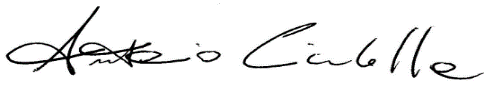 